Приказпо управлению по образованию Администрации Рыльского района Курской областиот   20 декабря 2021 года                                                                                        №1-  426                                                                                     Об итогах муниципального этапавсероссийской и областнойолимпиад школьников в 2021-2022 учебном году      Во исполнение приказа управления по образованию от 08.11. 2021  года  №1-356  «Об организации и  проведении муниципального этапа всероссийской и областной олимпиад школьников в Рыльском районе Курской области  в 2021-2022 учебном году», в соответствии  с приказом Министерства просвещения Российской Федерации от 27.11.2020 № 678 «Об утверждении Порядка проведения всероссийской олимпиады школьников»   с целью создания необходимых условий для поддержки одаренных детей в период с  15. ноября по  17 декабря 2021 года был проведен муниципальный этап всероссийской и областной  олимпиад школьников по  23 общеобразовательным предметам.В данном этапе приняли участие 389 обучающихся, из 12 общеобразовательных учреждений района.Победителями и призерами муниципального этапа всероссийской и областной олимпиады школьников стали   213 обучающихся. На основании вышеизложенного                                                    приказываю: Утвердить рейтинг победителей и призеров  муниципального этапа всероссийской и областной олимпиад школьников (приложение №1). Наградить грамотами  победителей и призёров муниципального этапа всероссийской  и областной олимпиад        школьников.Рекомендовать руководителям общеобразовательных учреждений поощрить педагогических работников - членов жюри муниципального этапа всероссийской и областной олимпиад школьников и педагогических работников,  подготовивших победителей и призёров муниципального этапа всероссийской и областной олимпиады школьников. Обратить внимание руководителей  общеобразовательных учреждений, не  имеющих победителей и призеров в муниципальном этапе всероссийской и областной олимпиады школьников на недостаточную работу по созданию условий для выявления, развития и поддержки одаренных детей.Управлению по образованию Администрации Рыльского района Курской области: осуществить награждение победителей и призёров муниципального этапа всероссийской и областной олимпиады школьников;направить участников муниципального этапа всероссийской и областной олимпиад,  набравших необходимое количество баллов, для участия в региональном этапе всероссийской и областной олимпиад школьников.     Контроль  за  исполнением приказа оставляю за собой.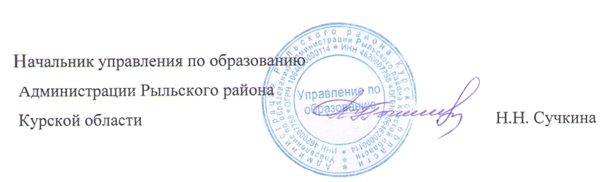 